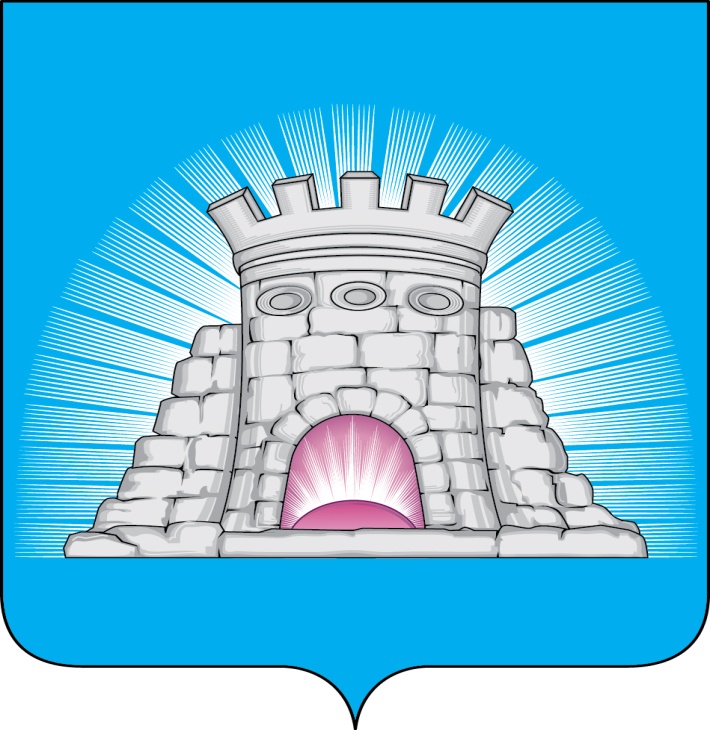                           П О С Т А Н О В Л Е Н И Е21.12.2022  №  2301/12г. Зарайск О внесении изменений в постановление главы городского округа Зарайск Московской области от 14.03.2018 № 426/3 «Об утверждении тарифов (прейскуранта цен) на платные услуги, оказываемых муниципальными учреждениями физической культуры и спорта, расположенными на территории городского округа Зарайск»     	В соответствии с Федеральным законом от 06.10.2003 № 131-ФЗ «Об общих принципах организации местного самоуправления в Российской Федерации», Уставом муниципального образования городской округ Зарайск Московской области, обращением директора МБУ «Зарайский ледовый спортивный комплекс» от 01.12.2022 № 349-ИДП О С Т А Н О В Л Я Ю:1. Внести изменения в постановление главы городского округа Зарайск от 14.03.2018 № 426/3 «Об утверждении тарифов (прейскуранта цен) на платные услуги, оказываемых муниципальными учреждениями физической культуры и спорта, расположенными на территории городского округа Зарайск», изложив приложение 1 к постановлению в новой редакции (прилагается).2. Контроль за исполнением настоящего постановления возложить на председателя комитета по культуре, физической культуре, спорту, работе с детьми и молодежью администрации городского округа Зарайск.   	3. Службе по взаимодействию со СМИ опубликовать настоящее постановление в периодическом печатном издании «Зарайский вестник» – приложении к общественно-политической газете «За новую жизнь» и разместить на официальном сайте администрации городского округа Зарайск.Глава городского округа  В.А. ПетрущенкоВерноНачальник службы делопроизводства		Л.Б. Ивлева 21.12.2022													010443Разослано: в дело, Глухих И.Е., Гулькиной Р.Д., ФУ, ОЭ и И, комитет по КФКСР с Д и М, МБУ «ЗЛСК», МКУ «ЦБУ ГОЗ», юр. отдел, СВ со СМИ, прокуратуре.А.В. Соколова2-62-23											Приложение 1 											к постановлению главы 											городского округа Зарайск 											от 21.12.2022 № 2301/12Тарифы на платные услуги, оказываемые муниципальными учреждениямифизической культуры и спорта, расположенными на территории городского округа ЗарайскТарифы на платные услуги, оказываемые муниципальными учреждениямифизической культуры и спорта, расположенными на территории городского округа ЗарайскТарифы на платные услуги, оказываемые муниципальными учреждениямифизической культуры и спорта, расположенными на территории городского округа ЗарайскТарифы на платные услуги, оказываемые муниципальными учреждениямифизической культуры и спорта, расположенными на территории городского округа ЗарайскТарифы на платные услуги, оказываемые муниципальными учреждениямифизической культуры и спорта, расположенными на территории городского округа ЗарайскТарифы на платные услуги, оказываемые муниципальными учреждениямифизической культуры и спорта, расположенными на территории городского округа ЗарайскТарифы на платные услуги, оказываемые муниципальными учреждениямифизической культуры и спорта, расположенными на территории городского округа ЗарайскТарифы на платные услуги, оказываемые муниципальными учреждениямифизической культуры и спорта, расположенными на территории городского округа ЗарайскТарифы на платные услуги, оказываемые муниципальными учреждениямифизической культуры и спорта, расположенными на территории городского округа ЗарайскТарифы на платные услуги, оказываемые муниципальными учреждениямифизической культуры и спорта, расположенными на территории городского округа ЗарайскТарифы на платные услуги, оказываемые муниципальными учреждениямифизической культуры и спорта, расположенными на территории городского округа ЗарайскТарифы на платные услуги, оказываемые муниципальными учреждениямифизической культуры и спорта, расположенными на территории городского округа ЗарайскТарифы на платные услуги, оказываемые муниципальными учреждениямифизической культуры и спорта, расположенными на территории городского округа ЗарайскТарифы на платные услуги, оказываемые муниципальными учреждениямифизической культуры и спорта, расположенными на территории городского округа ЗарайскТарифы на платные услуги, оказываемые муниципальными учреждениямифизической культуры и спорта, расположенными на территории городского округа ЗарайскТарифы на платные услуги, оказываемые муниципальными учреждениямифизической культуры и спорта, расположенными на территории городского округа ЗарайскТарифы на платные услуги, оказываемые муниципальными учреждениямифизической культуры и спорта, расположенными на территории городского округа ЗарайскТарифы на платные услуги, оказываемые муниципальными учреждениямифизической культуры и спорта, расположенными на территории городского округа ЗарайскТарифы на платные услуги, оказываемые муниципальными учреждениямифизической культуры и спорта, расположенными на территории городского округа ЗарайскТарифы на платные услуги, оказываемые муниципальными учреждениямифизической культуры и спорта, расположенными на территории городского округа ЗарайскТарифы на платные услуги, оказываемые муниципальными учреждениямифизической культуры и спорта, расположенными на территории городского округа ЗарайскТарифы на платные услуги, оказываемые муниципальными учреждениямифизической культуры и спорта, расположенными на территории городского округа ЗарайскТарифы на платные услуги, оказываемые муниципальными учреждениямифизической культуры и спорта, расположенными на территории городского округа ЗарайскТарифы на платные услуги, оказываемые муниципальными учреждениямифизической культуры и спорта, расположенными на территории городского округа ЗарайскТарифы на платные услуги, оказываемые муниципальными учреждениямифизической культуры и спорта, расположенными на территории городского округа Зарайск№Вид услугВид услугПродолжительностьПродолжительностьСтоимостьСтоимость абонемента, руб.Стоимость абонемента, руб.Стоимость абонемента, руб.Стоимость абонемента, руб.Стоимость абонемента, руб.Стоимость абонемента, руб.Стоимость абонемента, руб.Стоимость абонемента, руб.Стоимость абонемента, руб.Стоимость абонемента, руб.Стоимость абонемента, руб.Стоимость абонемента, руб.Стоимость абонемента, руб.Стоимость абонемента, руб.Стоимость абонемента, руб.Стоимость абонемента, руб.Стоимость абонемента, руб.Стоимость абонемента, руб.Стоимость абонемента, руб.№спортивно-спортивно-одного сеанса илиодного сеанса илиодногоМесячныйМесячныйМесячныйМесячныйМесячныйМесячныйМесячныйМесячныйМесячныйМесячныйМесячныйМесячныйКварта-Кварта-Кварта-Кварта-Кварта-99№Оздоровительного Оздоровительного посещенияпосещенияпосещения, руб.МесячныйМесячныйМесячныйМесячныйМесячныйМесячныйМесячныйМесячныйМесячныйМесячныйМесячныйМесячныйльныйльныйльныйльныйльныймесяцевмесяцев№комплексакомплексаМесячныйМесячныйМесячныйМесячныйМесячныйМесячныйМесячныйМесячныйМесячныйМесячныйМесячныйМесячныйМуниципальное бюджетное учреждение Дворец спорта «Зарайск»Муниципальное бюджетное учреждение Дворец спорта «Зарайск»Муниципальное бюджетное учреждение Дворец спорта «Зарайск»Муниципальное бюджетное учреждение Дворец спорта «Зарайск»Муниципальное бюджетное учреждение Дворец спорта «Зарайск»Муниципальное бюджетное учреждение Дворец спорта «Зарайск»Муниципальное бюджетное учреждение Дворец спорта «Зарайск»Муниципальное бюджетное учреждение Дворец спорта «Зарайск»Муниципальное бюджетное учреждение Дворец спорта «Зарайск»Муниципальное бюджетное учреждение Дворец спорта «Зарайск»Муниципальное бюджетное учреждение Дворец спорта «Зарайск»Муниципальное бюджетное учреждение Дворец спорта «Зарайск»Муниципальное бюджетное учреждение Дворец спорта «Зарайск»Муниципальное бюджетное учреждение Дворец спорта «Зарайск»Муниципальное бюджетное учреждение Дворец спорта «Зарайск»Муниципальное бюджетное учреждение Дворец спорта «Зарайск»Муниципальное бюджетное учреждение Дворец спорта «Зарайск»Муниципальное бюджетное учреждение Дворец спорта «Зарайск»Муниципальное бюджетное учреждение Дворец спорта «Зарайск»Муниципальное бюджетное учреждение Дворец спорта «Зарайск»Муниципальное бюджетное учреждение Дворец спорта «Зарайск»Муниципальное бюджетное учреждение Дворец спорта «Зарайск»Муниципальное бюджетное учреждение Дворец спорта «Зарайск»Муниципальное бюджетное учреждение Дворец спорта «Зарайск»Муниципальное бюджетное учреждение Дворец спорта «Зарайск»1Предоставление Предоставление 45 мин.45 мин.Количества занятийКоличества занятийКоличества занятийКоличества занятийКоличества занятийКоличества занятийКоличества занятийКоличества занятийКоличества занятийКоличества занятийКоличества занятийКоличества занятийКоличества занятийКоличества занятийКоличества занятийКоличества занятийКоличества занятийКоличества занятийКоличества занятий1бассейнабассейна45 мин.45 мин.44888888812121236363636361081081с 09.00 до 15.00с 09.00 до 15.0045 мин.45 мин.150570570       1140       1140       1140       1140       1140       1140       11401710171017104860486048604860486013770137701с 15.00 до 21.00с 15.00 до 21.0045 мин.45 мин.17065065012901290129012901290129012901940194019405510551055105510551015610156102Предоставление Предоставление 45 мин.45 мин.90Количества занятийКоличества занятийКоличества занятийКоличества занятийКоличества занятийКоличества занятийКоличества занятийКоличества занятийКоличества занятийКоличества занятийКоличества занятийКоличества занятийКоличества занятийКоличества занятийКоличества занятийКоличества занятийКоличества занятийКоличества занятийКоличества занятий2бассейна студентамбассейна студентам45 мин.45 мин.90448888881212121236363636361081082очного отделенияочного отделения45 мин.45 мин.90340340       680       680       680       680       680       680103010301030103029202920292029202920826082603Предоставление Предоставление 45 мин.45 мин.70Количество занятийКоличество занятийКоличество занятийКоличество занятийКоличество занятийКоличество занятийКоличество занятийКоличество занятийКоличество занятийКоличество занятийКоличество занятийКоличество занятийКоличество занятийКоличество занятийКоличество занятийКоличество занятийКоличество занятийКоличество занятийКоличество занятий3бассейна школьникамбассейна школьникам45 мин.45 мин.7044888888121212123636363636108108345 мин.45 мин.7027027053053053053053053080080080080022702270227022702270643064304Проведение занятий поПроведение занятий по45 мин.45 мин.3004плаванию:плаванию:45 мин.45 мин.3004индивидуальное обучениеиндивидуальное обучение45 мин.45 мин.3005Проведение занятий по плаванию начальное обучение (группа 16 чел.):Проведение занятий по плаванию начальное обучение (группа 16 чел.):45 мин.45 мин.Количество занятийКоличество занятийКоличество занятийКоличество занятийКоличество занятийКоличество занятийКоличество занятийКоличество занятийКоличество занятийКоличество занятийКоличество занятийКоличество занятийКоличество занятийКоличество занятийКоличество занятийКоличество занятийКоличество занятийКоличество занятийКоличество занятий545 мин.45 мин. 8 8 8 8 8 85 дети (рост от 140 см) дети (рост от 140 см)45 мин.45 мин.1401060106010601060106010605  взрослые  взрослые45 мин.45 мин.2702050205020502050205020506Проведение занятий поПроведение занятий по45 мин.45 мин.300Количество занятийКоличество занятийКоличество занятийКоличество занятийКоличество занятийКоличество занятийКоличество занятийКоличество занятийКоличество занятийКоличество занятийКоличество занятийКоличество занятийКоличество занятийКоличество занятийКоличество занятийКоличество занятийКоличество занятийКоличество занятийКоличество занятий6аква-аэробикиаква-аэробики45 мин.45 мин.3004488888812121212363636363636108645 мин.45 мин.300114011402280228022802280228022803420342034203420972097209720972097209720275407Предоставление бассейнаПредоставление бассейна45 мин.45 мин.7семье:семье:45 мин.45 мин.7(родитель+малыш до 7 лет)(родитель+малыш до 7 лет)45 мин.45 мин.7с 09.00 до 15.00с 09.00 до 15.0045 мин.45 мин.1507с 15.00 до 21.00с 15.00 до 21.0045 мин.45 мин.1708Предоставление бассейнаПредоставление бассейна45 мин.45 мин.8семье:семье:45 мин.45 мин.8(мама+папа+малыш до 7 лет)(мама+папа+малыш до 7 лет)45 мин.45 мин.8с 09.00 до 15.00с 09.00 до 15.0045 мин.45 мин.2708с 15.00 до 21.00с 15.00 до 21.0045 мин.45 мин.2909ПредоставлениеПредоставлениеКоличество занятийКоличество занятийКоличество занятийКоличество занятийКоличество занятийКоличество занятийКоличество занятийКоличество занятийКоличество занятийКоличество занятийКоличество занятийКоличество занятийКоличество занятийКоличество занятийКоличество занятийКоличество занятийКоличество занятийКоличество занятийКоличество занятий9тренажерного залатренажерного зала44888888121212123636363636361089с 09.00 до 15.00с 09.00 до 15.0030 мин.30 мин.6023023046046046046046046069069069069019401940194019401940194055109с 15.00 до 21.00с 15.00 до 21.0030 мин.30 мин.70270270530530530530530530800800800800227022702270227022702270643099с 09.00 до 15.00с 09.00 до 15.0060мин.60мин.1204604609109109109109109101370137013701370389038903890389038903890110209с 15.00 до 21.00с 15.00 до 21.0060мин.60мин.14053053010601060106010601060106016001600160016004540454045404540454045401285010ПредоставлениеПредоставлениеКоличество занятийКоличество занятийКоличество занятийКоличество занятийКоличество занятийКоличество занятийКоличество занятийКоличество занятийКоличество занятийКоличество занятийКоличество занятийКоличество занятийКоличество занятийКоличество занятийКоличество занятийКоличество занятийКоличество занятийКоличество занятийКоличество занятий10тренажерного залатренажерного залаКоличество занятийКоличество занятийКоличество занятийКоличество занятийКоличество занятийКоличество занятийКоличество занятийКоличество занятийКоличество занятийКоличество занятийКоличество занятийКоличество занятийКоличество занятийКоличество занятийКоличество занятийКоличество занятийКоличество занятийКоличество занятийКоличество занятий10 студентам очного отделения студентам очного отделения444488881212121236363636363610810и школьникам старшихи школьникам старших30 мин.30 мин.45170170170170340340340340510510510510146014601460146014601460413010классовклассов60 мин.60 мин.903403403403406806806806801030103010301030292029202920292029202920826011ПредоставлениеПредоставление60 мин.60 мин.250Количество занятийКоличество занятийКоличество занятийКоличество занятийКоличество занятийКоличество занятийКоличество занятийКоличество занятийКоличество занятийКоличество занятийКоличество занятийКоличество занятийКоличество занятийКоличество занятийКоличество занятийКоличество занятийКоличество занятийКоличество занятийКоличество занятий11тренажерного залатренажерного зала60 мин.60 мин.25011(индивидуальное занятие (индивидуальное занятие 60 мин.60 мин.2504444488888121212363636363610811с инструктором)с инструктором)60 мин.60 мин.25095095095095095019001900190019001900285028502850810081008100810081002295012ПредоставлениеПредоставление60 минут 60 минут Количество занятийКоличество занятийКоличество занятийКоличество занятийКоличество занятийКоличество занятийКоличество занятийКоличество занятийКоличество занятийКоличество занятийКоличество занятийКоличество занятийКоличество занятийКоличество занятийКоличество занятийКоличество занятийКоличество занятийКоличество занятийКоличество занятий12тренажерного зала+ бассейнтренажерного зала+ бассейнтренажерный зал +тренажерный зал +4444488888121212121212363610812с 09.00 до 15.00с 09.00 до 15.0045 минут45 минут23087087087087087017501750175017501750262026202620262026202620745074502111012с 15.00 до 21.00с 15.00 до 21.00бассейнбассейн25095095095095095019001900190019001900285028502850285028502850810081002295013ПредоставлениеПредоставление60 мин.60 мин.200Количество занятийКоличество занятийКоличество занятийКоличество занятийКоличество занятийКоличество занятийКоличество занятийКоличество занятийКоличество занятийКоличество занятийКоличество занятийКоличество занятийКоличество занятийКоличество занятийКоличество занятийКоличество занятийКоличество занятийКоличество занятийКоличество занятий13настольного теннисанастольного тенниса60 мин.60 мин.200444444888812121212121213(стол)(стол)60 мин.60 мин.2007607607607607607601852018520185201852022802280228022802280228014Проведение занятий поПроведение занятий по60 мин.60 мин.220Количество занятийКоличество занятийКоличество занятийКоличество занятийКоличество занятийКоличество занятийКоличество занятийКоличество занятийКоличество занятийКоличество занятийКоличество занятийКоличество занятийКоличество занятийКоличество занятийКоличество занятийКоличество занятийКоличество занятийКоличество занятийКоличество занятий14степ-аэробикестеп-аэробике60 мин.60 мин.220Количество занятийКоличество занятийКоличество занятийКоличество занятийКоличество занятийКоличество занятийКоличество занятийКоличество занятийКоличество занятийКоличество занятийКоличество занятийКоличество занятийКоличество занятийКоличество занятийКоличество занятийКоличество занятийКоличество занятийКоличество занятийКоличество занятий14(с использованием(с использованием60 мин.60 мин.220444444488881212121212363610814степ-платформ)степ-платформ)60 мин.60 мин.220840840840840840840840167016701670167025102510251025102510713071302020015Проведение занятий поПроведение занятий по60 мин.60 мин.220Количество занятийКоличество занятийКоличество занятийКоличество занятийКоличество занятийКоличество занятийКоличество занятийКоличество занятийКоличество занятийКоличество занятийКоличество занятийКоличество занятийКоличество занятийКоличество занятийКоличество занятийКоличество занятийКоличество занятийКоличество занятийКоличество занятий15фитнес-классуфитнес-классу60 мин.60 мин.22044444448888121212121236361081560 мин.60 мин.220840840840840840840840167016701670167025102510251025102510713071302020016Проведение занятий поПроведение занятий по60 мин.60 мин.220Количество занятийКоличество занятийКоличество занятийКоличество занятийКоличество занятийКоличество занятийКоличество занятийКоличество занятийКоличество занятийКоличество занятийКоличество занятийКоличество занятийКоличество занятийКоличество занятийКоличество занятийКоличество занятийКоличество занятийКоличество занятийКоличество занятий16стрип-фитнесустрип-фитнесу60 мин.60 мин.22044444448888121212121236361081660 мин.60 мин.220840840840840840840840167016701670167025102510251025102510713071302020017Проведение занятий поПроведение занятий по60 мин.60 мин.220Количество занятийКоличество занятийКоличество занятийКоличество занятийКоличество занятийКоличество занятийКоличество занятийКоличество занятийКоличество занятийКоличество занятийКоличество занятийКоличество занятийКоличество занятийКоличество занятийКоличество занятийКоличество занятийКоличество занятийКоличество занятийКоличество занятий17йогейоге60 мин.60 мин.22044444444888121212123636361081760 мин.60 мин.22084084084084084084084084016701670167025102510251025107130713071302020018Проведение занятий поПроведение занятий по60 мин.60 мин.250Количество занятийКоличество занятийКоличество занятийКоличество занятийКоличество занятийКоличество занятийКоличество занятийКоличество занятийКоличество занятийКоличество занятийКоличество занятийКоличество занятийКоличество занятийКоличество занятийКоличество занятийКоличество занятийКоличество занятийКоличество занятийКоличество занятий18ОФП с элементамиОФП с элементами60 мин.60 мин.250444444448881212121236363610818самообороны (взрослые)самообороны (взрослые)60 мин.60 мин.25095095095095095095095095019001900190028502850285028508100810081002295019Корпоративное посещениеКорпоративное посещение19бассейнбассейн45 мин.45 мин.385019универсальный залуниверсальный зал60 мин.60 мин.350019тренажерный залтренажерный зал60 мин.60 мин.350019бассейн (1 дорожка)бассейн (1 дорожка)45 мин.45 мин.77020Предоставление зала дляПредоставление зала для60 мин.60 мин.20тренировочного процессатренировочного процесса60 мин.60 мин.20и проведение культурно-спортивных мероприятий и проведение культурно-спортивных мероприятий 60 мин.60 мин.20универсальный залуниверсальный зал60 мин.60 мин.200020зал единоборствзал единоборств60 мин.60 мин.100020зал боксазал бокса60 мин.60 мин.100020зал аэробикизал аэробики60 мин.60 мин.100021Предоставление дляПредоставление для60 мин.60 мин.21тренировочного процессатренировочного процесса60 мин.60 мин.21и спортивных мероприятийи спортивных мероприятий60 мин.60 мин.21площадки с искусственнымплощадки с искусственным60 мин.60 мин. 150021покрытием (2мик-он)покрытием (2мик-он)60 мин.60 мин.Предоставление дляПредоставление для30 мин.30 мин.750тренировочного процессатренировочного процесса30 мин.30 мин.75022и спортивных мероприятийи спортивных мероприятий30 мин.30 мин.75022площадки с искусственнымплощадки с искусственным30 мин.30 мин.75022покрытием (2мик-он)покрытием (2мик-он)30 мин.30 мин.75023Предоставление дляПредоставление для60 мин.60 мин.23тренировочного процессатренировочного процесса60 мин.60 мин.23и спортивных мероприятийи спортивных мероприятий60 мин.60 мин.23площадки с искусственнымплощадки с искусственным60 мин.60 мин.23покрытием (стадион)покрытием (стадион)60 мин.60 мин.23с 01 апреля - 31 октябряс 01 апреля - 31 октября60 мин.60 мин.100023с 01 ноября - 31 мартас 01 ноября - 31 марта60 мин.60 мин.50024Предоставление дляПредоставление для30 мин.30 мин.24тренировочного процессатренировочного процесса30 мин.30 мин.24и спортивных мероприятийи спортивных мероприятий30 мин.30 мин.24площадки с искусственнымплощадки с искусственным30 мин.30 мин.24покрытием (стадион)покрытием (стадион)30 мин.30 мин.24с 01 апреля - 31 октябряс 01 апреля - 31 октября30 мин.30 мин.50024с 01 ноября - 31 мартас 01 ноября - 31 марта30 мин.30 мин.25025ОбслуживаниеОбслуживание60 мин.60 мин.55025мероприятиймероприятий60 мин.60 мин.55025(судейство соревнований)(судейство соревнований)60 мин.60 мин.55026Звуковое оформлениеЗвуковое оформление60 мин.60 мин.55026мероприятиймероприятий60 мин.60 мин.55027ПредоставлениеПредоставление60 мин.60 мин.90027универсального залауниверсального зала60 мин.60 мин.90027для большого теннисадля большого тенниса60 мин.60 мин.90028ПредоставлениеПредоставление90 мин.90 мин.135028универсального зала универсального зала 90 мин.90 мин.135028для большого теннисадля большого тенниса90 мин.90 мин.135029Предоставление зала шахматного клуба для проведения мероприятийПредоставление зала шахматного клуба для проведения мероприятий30 мин.30 мин.50029Предоставление зала шахматного клуба для проведения мероприятийПредоставление зала шахматного клуба для проведения мероприятий60 мин.60 мин.100030Прокат (шапочка, круг, доска плавательная, нарукавники, сланцы)Прокат (шапочка, круг, доска плавательная, нарукавники, сланцы)один   предметодин   предмет4031Предоставлениефутбольного поля Предоставлениефутбольного поля 60 мин.60 мин.350031Предоставлениефутбольного поля Предоставлениефутбольного поля 60 мин.60 мин.350031(командные занятия)(командные занятия)60 мин.60 мин.350032ПредоставлениеПредоставление60 мин.60 мин.60032волейбольной площадкиволейбольной площадки60 мин.60 мин.60032(командные занятия)(командные занятия)60 мин.60 мин.60032ПредоставлениеПредоставление60 мин.60 мин.32теннисного кортатеннисного корта60 мин.60 мин.32командные занятиякомандные занятия60 мин.60 мин.50032индивидуальное занятиеиндивидуальное занятие60 мин.60 мин.20034Прокат спасательного жилетаПрокат спасательного жилета60 мин.60 мин.180МАССАЖМАССАЖ42Массаж волосистой частиМассаж волосистой части20 мин.20 мин.42042головы и шейно-воротниковойголовы и шейно-воротниковой20 мин.20 мин.42042зонызоны20 мин.20 мин.42043Массаж спины и поясницыМассаж спины и поясницы30 мин.30 мин.60044Массаж верхних конечностейМассаж верхних конечностей30 мин.30 мин.42044и плечаи плеча30 мин.30 мин.42045Массаж нижних конечностейМассаж нижних конечностей30 мин.30 мин.54046Общий массажОбщий массаж60 мин60 мин144047Медовый массаж спиныМедовый массаж спины15-20 мин.15-20 мин.300Виды услугВиды услугВиды услугЛьготная категорияЛьготная категорияПродолжительностьПродолжительностьПродолжительностьПродолжительностьПродолжительностьПродолжительностьПродолжительностьПродолжительностьПродолжительностьПродолжительностьПродолжительностьПродолжительностьСтоимость (руб.)Стоимость (руб.)Стоимость (руб.)Стоимость (руб.)Стоимость (руб.)Стоимость (руб.)Стоимость (руб.)Стоимость (руб.)Льготное посещение бассейнаЛьготное посещение бассейнаЛьготное посещение бассейнаПенсионеры, инвалиды (взрослые), участники ликвидации аварии на Чернобыльской АЭС, участники войн и боевых действий, многодетные семьи (родители)*Пенсионеры, инвалиды (взрослые), участники ликвидации аварии на Чернобыльской АЭС, участники войн и боевых действий, многодетные семьи (родители)*45 минут45 минут45 минут45 минут45 минут45 минут45 минут45 минут45 минут45 минут45 минут45 минут8080808080808080Льготное посещение бассейнаЛьготное посещение бассейнаЛьготное посещение бассейнаДети до 7 лет(в сопровождении взрослого. Оплата билета сопровождающего по тарифу)Дети до 7 лет(в сопровождении взрослого. Оплата билета сопровождающего по тарифу)45 минут45 минут45 минут45 минут45 минут45 минут45 минут45 минут45 минут45 минут45 минут45 минутБесплатноБесплатноБесплатноБесплатноБесплатноБесплатноБесплатноБесплатноЛьготное посещение бассейнаЛьготное посещение бассейнаЛьготное посещение бассейнаДети-инвалиды с 7 лет до 18 лет в сопровождении законного представителя, указанного в соответствующем документе*. (Оплата билета с законного представителя не взимается).Дети-инвалиды с 7 лет до 18 лет в сопровождении законного представителя, указанного в соответствующем документе*. (Оплата билета с законного представителя не взимается).45 минут45 минут45 минут45 минут45 минут45 минут45 минут45 минут45 минут45 минут45 минут45 минут3030303030303030Льготное посещение бассейнаЛьготное посещение бассейнаЛьготное посещение бассейнаСироты, воспитанники детских домов и приютов, дети из многодетных семей (с 7 до 18 лет) *Сироты, воспитанники детских домов и приютов, дети из многодетных семей (с 7 до 18 лет) *45 минут45 минут45 минут45 минут45 минут45 минут45 минут45 минут45 минут45 минут45 минут45 минут3030303030303030Льготное посещение тренажерного залаЛьготное посещение тренажерного залаЛьготное посещение тренажерного залаПенсионеры, инвалиды (взрослые), участники ликвидации аварии на Чернобыльской АЭС, участники войн и боевых действий, многодетные семьи (родители)*Пенсионеры, инвалиды (взрослые), участники ликвидации аварии на Чернобыльской АЭС, участники войн и боевых действий, многодетные семьи (родители)*60 минут60 минут60 минут60 минут60 минут60 минут60 минут60 минут60 минут60 минут60 минут60 минут6060606060606060Льготное посещение тренажерного залаЛьготное посещение тренажерного залаЛьготное посещение тренажерного залаСироты, воспитанники детских домов и приютов, дети-инвалиды, дети из многодетных семей (с 14 до 18 лет) *Сироты, воспитанники детских домов и приютов, дети-инвалиды, дети из многодетных семей (с 14 до 18 лет) *60 минут60 минут60 минут60 минут60 минут60 минут60 минут60 минут60 минут60 минут60 минут60 минут3030303030303030Виды услугВиды услугВиды услугЛьготная категорияЛьготная категорияДень неделиДень неделиДень неделиДень неделиДень неделиДень неделиДень неделиДень неделиДень неделиДень неделиДень неделиДень неделиВремяВремяВремяВремяВремяВремяВремяВремяБесплатное посещение бассейна «Добрый час»Бесплатное посещение бассейна «Добрый час»Бесплатное посещение бассейна «Добрый час»Пенсионеры*Пенсионеры*ВторникСубботаВторникСубботаВторникСубботаВторникСубботаВторникСубботаВторникСубботаВторникСубботаВторникСубботаВторникСубботаВторникСубботаВторникСубботаВторникСубботаСеанс в 9-00Сеанс в 10-30Сеанс в 9-00Сеанс в 10-30Сеанс в 9-00Сеанс в 10-30Сеанс в 9-00Сеанс в 10-30Сеанс в 9-00Сеанс в 10-30Сеанс в 9-00Сеанс в 10-30Сеанс в 9-00Сеанс в 10-30Сеанс в 9-00Сеанс в 10-30Бесплатное посещение бассейна «Добрый час»Бесплатное посещение бассейна «Добрый час»Бесплатное посещение бассейна «Добрый час»ВторникСубботаВторникСубботаВторникСубботаВторникСубботаВторникСубботаВторникСубботаВторникСубботаВторникСубботаВторникСубботаВторникСубботаВторникСубботаВторникСубботаСеанс в 9-00Сеанс в 10-30Сеанс в 9-00Сеанс в 10-30Сеанс в 9-00Сеанс в 10-30Сеанс в 9-00Сеанс в 10-30Сеанс в 9-00Сеанс в 10-30Сеанс в 9-00Сеанс в 10-30Сеанс в 9-00Сеанс в 10-30Сеанс в 9-00Сеанс в 10-30Бесплатное посещение бассейна «Добрый час»Бесплатное посещение бассейна «Добрый час»Бесплатное посещение бассейна «Добрый час»Малообеспеченные и многодетные семьи*Малообеспеченные и многодетные семьи*ЧетвергСубботаЧетвергСубботаЧетвергСубботаЧетвергСубботаЧетвергСубботаЧетвергСубботаЧетвергСубботаЧетвергСубботаЧетвергСубботаЧетвергСубботаЧетвергСубботаЧетвергСубботаСеанс в 12-00Сеанс в 10-30Сеанс в 12-00Сеанс в 10-30Сеанс в 12-00Сеанс в 10-30Сеанс в 12-00Сеанс в 10-30Сеанс в 12-00Сеанс в 10-30Сеанс в 12-00Сеанс в 10-30Сеанс в 12-00Сеанс в 10-30Сеанс в 12-00Сеанс в 10-30Бесплатное посещения бассейна участниками Проекта «Активное долголетие»  Бесплатное посещения бассейна участниками Проекта «Активное долголетие»  Бесплатное посещения бассейна участниками Проекта «Активное долголетие»  Женщины 55+, мужчины 60+Женщины 55+, мужчины 60+Понедельник, среда, пятница (две дорожки)Понедельник, среда, пятница (две дорожки)Понедельник, среда, пятница (две дорожки)Понедельник, среда, пятница (две дорожки)Понедельник, среда, пятница (две дорожки)Понедельник, среда, пятница (две дорожки)Понедельник, среда, пятница (две дорожки)Понедельник, среда, пятница (две дорожки)Понедельник, среда, пятница (две дорожки)Понедельник, среда, пятница (две дорожки)Понедельник, среда, пятница (две дорожки)Понедельник, среда, пятница (две дорожки)с 12.00 до 13.00с 12.00 до 13.00с 12.00 до 13.00с 12.00 до 13.00с 12.00 до 13.00с 12.00 до 13.00с 12.00 до 13.00с 12.00 до 13.00Бесплатное предоставление зала для аэробики для занятий физической культурой участниками Проекта «Активное долголетие»  Бесплатное предоставление зала для аэробики для занятий физической культурой участниками Проекта «Активное долголетие»  Бесплатное предоставление зала для аэробики для занятий физической культурой участниками Проекта «Активное долголетие»  Женщины 55+, мужчины 60+Женщины 55+, мужчины 60+Понедельник-пятницаПонедельник-пятницаПонедельник-пятницаПонедельник-пятницаПонедельник-пятницаПонедельник-пятницаПонедельник-пятницаПонедельник-пятницаПонедельник-пятницаПонедельник-пятницаПонедельник-пятницаПонедельник-пятницас 9.00 до 13.00с 9.00 до 13.00с 9.00 до 13.00с 9.00 до 13.00с 9.00 до 13.00с 9.00 до 13.00с 9.00 до 13.00с 9.00 до 13.00Бесплатное посещение бассейна несовершеннолетними (Детский час)Бесплатное посещение бассейна несовершеннолетними (Детский час)Бесплатное посещение бассейна несовершеннолетними (Детский час)Несовершеннолетние(от 7 до 17 лет включительно) Несовершеннолетние(от 7 до 17 лет включительно) Вторник (две дорожки)Вторник (две дорожки)Вторник (две дорожки)Вторник (две дорожки)Вторник (две дорожки)Вторник (две дорожки)Вторник (две дорожки)Вторник (две дорожки)Вторник (две дорожки)Вторник (две дорожки)Вторник (две дорожки)Вторник (две дорожки)Сеанс в 13.30Сеанс в 13.30Сеанс в 13.30Сеанс в 13.30Сеанс в 13.30Сеанс в 13.30Сеанс в 13.30Сеанс в 13.30*При предоставлении документов, удостоверяющих льготы.*При предоставлении документов, удостоверяющих льготы.*При предоставлении документов, удостоверяющих льготы.*При предоставлении документов, удостоверяющих льготы.*При предоставлении документов, удостоверяющих льготы.*При предоставлении документов, удостоверяющих льготы.*При предоставлении документов, удостоверяющих льготы.*При предоставлении документов, удостоверяющих льготы.*При предоставлении документов, удостоверяющих льготы.*При предоставлении документов, удостоверяющих льготы.*При предоставлении документов, удостоверяющих льготы.*При предоставлении документов, удостоверяющих льготы.*При предоставлении документов, удостоверяющих льготы.*При предоставлении документов, удостоверяющих льготы.*При предоставлении документов, удостоверяющих льготы.*При предоставлении документов, удостоверяющих льготы.*При предоставлении документов, удостоверяющих льготы.*При предоставлении документов, удостоверяющих льготы.*При предоставлении документов, удостоверяющих льготы.*При предоставлении документов, удостоверяющих льготы.*При предоставлении документов, удостоверяющих льготы.*При предоставлении документов, удостоверяющих льготы.*При предоставлении документов, удостоверяющих льготы.*При предоставлении документов, удостоверяющих льготы.*При предоставлении документов, удостоверяющих льготы.Муниципальное бюджетное учреждение «Зарайский ледовый спортивный комплекс»Муниципальное бюджетное учреждение «Зарайский ледовый спортивный комплекс»Муниципальное бюджетное учреждение «Зарайский ледовый спортивный комплекс»Муниципальное бюджетное учреждение «Зарайский ледовый спортивный комплекс»Муниципальное бюджетное учреждение «Зарайский ледовый спортивный комплекс»Муниципальное бюджетное учреждение «Зарайский ледовый спортивный комплекс»Муниципальное бюджетное учреждение «Зарайский ледовый спортивный комплекс»Муниципальное бюджетное учреждение «Зарайский ледовый спортивный комплекс»Муниципальное бюджетное учреждение «Зарайский ледовый спортивный комплекс»Муниципальное бюджетное учреждение «Зарайский ледовый спортивный комплекс»Муниципальное бюджетное учреждение «Зарайский ледовый спортивный комплекс»Муниципальное бюджетное учреждение «Зарайский ледовый спортивный комплекс»Муниципальное бюджетное учреждение «Зарайский ледовый спортивный комплекс»Муниципальное бюджетное учреждение «Зарайский ледовый спортивный комплекс»Муниципальное бюджетное учреждение «Зарайский ледовый спортивный комплекс»Муниципальное бюджетное учреждение «Зарайский ледовый спортивный комплекс»Муниципальное бюджетное учреждение «Зарайский ледовый спортивный комплекс»Муниципальное бюджетное учреждение «Зарайский ледовый спортивный комплекс»Муниципальное бюджетное учреждение «Зарайский ледовый спортивный комплекс»Муниципальное бюджетное учреждение «Зарайский ледовый спортивный комплекс»Муниципальное бюджетное учреждение «Зарайский ледовый спортивный комплекс»Муниципальное бюджетное учреждение «Зарайский ледовый спортивный комплекс»Муниципальное бюджетное учреждение «Зарайский ледовый спортивный комплекс»Муниципальное бюджетное учреждение «Зарайский ледовый спортивный комплекс»Муниципальное бюджетное учреждение «Зарайский ледовый спортивный комплекс»Наименованиепредоставляемой услугиНаименованиепредоставляемой услугиНаименованиепредоставляемой услугиНаименованиепредоставляемой услугиКатегорияпотребителейКатегорияпотребителейКатегорияпотребителейКатегорияпотребителейКатегорияпотребителейПродолжительность1 сеанса или посещенияПродолжительность1 сеанса или посещенияПродолжительность1 сеанса или посещенияПродолжительность1 сеанса или посещенияПродолжительность1 сеанса или посещенияПродолжительность1 сеанса или посещенияПродолжительность1 сеанса или посещенияПродолжительность1 сеанса или посещенияПродолжительность1 сеанса или посещенияПродолжительность1 сеанса или посещенияПродолжительность1 сеанса или посещенияСтоимость1 посещения,руб.Стоимость1 посещения,руб.Стоимость1 посещения,руб.Стоимость1 посещения,руб.Стоимость1 посещения,руб.Услуги физической культурыУслуги физической культурыУслуги физической культурыУслуги физической культурыУслуги физической культурыУслуги физической культурыУслуги физической культурыУслуги физической культурыУслуги физической культурыУслуги физической культурыУслуги физической культурыУслуги физической культурыУслуги физической культурыУслуги физической культурыУслуги физической культурыУслуги физической культурыУслуги физической культурыУслуги физической культурыУслуги физической культурыУслуги физической культурыУслуги физической культурыУслуги физической культурыУслуги физической культурыУслуги физической культурыУслуги физической культурыЗанятия в секции «Фигурное катание»Занятия в секции «Фигурное катание»Занятия в секции «Фигурное катание»Занятия в секции «Фигурное катание»Дети от 3 до 7 лет включительноДети от 3 до 7 лет включительноДети от 3 до 7 лет включительноДети от 3 до 7 лет включительноДети от 3 до 7 лет включительно60 минут60 минут60 минут60 минут60 минут60 минут60 минут60 минут60 минут60 минут60 минут220220220220220Занятия в секции «Хоккей с шайбой»Занятия в секции «Хоккей с шайбой»Занятия в секции «Хоккей с шайбой»Занятия в секции «Хоккей с шайбой»Дети от 3 до 7 лет включительноДети от 3 до 7 лет включительноДети от 3 до 7 лет включительноДети от 3 до 7 лет включительноДети от 3 до 7 лет включительно60 минут60 минут60 минут60 минут60 минут60 минут60 минут60 минут60 минут60 минут60 минут220220220220220Занятия в секции «Фигурное катание»Занятия в секции «Фигурное катание»Занятия в секции «Фигурное катание»Занятия в секции «Фигурное катание»Дети из многодетных семей от 3 до 7 лет включительноДети из многодетных семей от 3 до 7 лет включительноДети из многодетных семей от 3 до 7 лет включительноДети из многодетных семей от 3 до 7 лет включительноДети из многодетных семей от 3 до 7 лет включительно60 минут60 минут60 минут60 минут60 минут60 минут60 минут60 минут60 минут60 минут60 минутБесплатноБесплатноБесплатноБесплатноБесплатноЗанятия в секции «Хоккей с шайбой»Занятия в секции «Хоккей с шайбой»Занятия в секции «Хоккей с шайбой»Занятия в секции «Хоккей с шайбой»Дети из многодетных семей от 3 до 7 лет включительноДети из многодетных семей от 3 до 7 лет включительноДети из многодетных семей от 3 до 7 лет включительноДети из многодетных семей от 3 до 7 лет включительноДети из многодетных семей от 3 до 7 лет включительно60 минут60 минут60 минут60 минут60 минут60 минут60 минут60 минут60 минут60 минут60 минутБесплатноБесплатноБесплатноБесплатноБесплатноИндивидуальные занятия на льдус инструкторомИндивидуальные занятия на льдус инструкторомИндивидуальные занятия на льдус инструкторомИндивидуальные занятия на льдус инструкторомФизические лица, юридические лицаФизические лица, юридические лицаФизические лица, юридические лицаФизические лица, юридические лицаФизические лица, юридические лица60 минут60 минут60 минут60 минут60 минут60 минут60 минут60 минут60 минут60 минут60 минут14001400140014001400Индивидуальные занятия на льду с инструктором в группе (до 4-х человек). Предоставление ледовой площадки включено в стоимость услуги.Индивидуальные занятия на льду с инструктором в группе (до 4-х человек). Предоставление ледовой площадки включено в стоимость услуги.Индивидуальные занятия на льду с инструктором в группе (до 4-х человек). Предоставление ледовой площадки включено в стоимость услуги.Индивидуальные занятия на льду с инструктором в группе (до 4-х человек). Предоставление ледовой площадки включено в стоимость услуги.Физические лица, юридические лицаФизические лица, юридические лицаФизические лица, юридические лицаФизические лица, юридические лицаФизические лица, юридические лица60 минут60 минут60 минут60 минут60 минут60 минут60 минут60 минут60 минут60 минут60 минут12001200120012001200Занятия на льду с инструктором для хоккейной команды. Предоставление ледовой площадки включено в стоимость услуги.Занятия на льду с инструктором для хоккейной команды. Предоставление ледовой площадки включено в стоимость услуги.Занятия на льду с инструктором для хоккейной команды. Предоставление ледовой площадки включено в стоимость услуги.Занятия на льду с инструктором для хоккейной команды. Предоставление ледовой площадки включено в стоимость услуги.Физические лица, юридические лицаФизические лица, юридические лицаФизические лица, юридические лицаФизические лица, юридические лицаФизические лица, юридические лица60 минут60 минут60 минут60 минут60 минут60 минут60 минут60 минут60 минут60 минут60 минут1000010000100001000010000Предоставление объектов физической культуры и спортаПредоставление объектов физической культуры и спортаПредоставление объектов физической культуры и спортаПредоставление объектов физической культуры и спортаПредоставление объектов физической культуры и спортаПредоставление объектов физической культуры и спортаПредоставление объектов физической культуры и спортаПредоставление объектов физической культуры и спортаПредоставление объектов физической культуры и спортаПредоставление объектов физической культуры и спортаПредоставление объектов физической культуры и спортаПредоставление объектов физической культуры и спортаПредоставление объектов физической культуры и спортаПредоставление объектов физической культуры и спортаПредоставление объектов физической культуры и спортаПредоставление объектов физической культуры и спортаПредоставление объектов физической культуры и спортаПредоставление объектов физической культуры и спортаПредоставление объектов физической культуры и спортаПредоставление объектов физической культуры и спортаПредоставление объектов физической культуры и спортаПредоставление объектов физической культуры и спортаПредоставление объектов физической культуры и спортаПредоставление объектов физической культуры и спортаПредоставление объектов физической культуры и спортаМассовые катания на льду без предоставления коньковМассовые катания на льду без предоставления коньковМассовые катания на льду без предоставления коньковМассовые катания на льду без предоставления коньковДети до 10 лет включительноДети до 10 лет включительноДети до 10 лет включительноДети до 10 лет включительноДети до 10 лет включительно60 минут60 минут60 минут60 минут60 минут60 минут60 минут60 минут60 минут60 минут60 минутБесплатно Бесплатно Бесплатно Бесплатно Бесплатно Массовые катания на льду без предоставления коньковМассовые катания на льду без предоставления коньковМассовые катания на льду без предоставления коньковМассовые катания на льду без предоставления коньковДети в возрасте от 10 до 14 летвключительноДети в возрасте от 10 до 14 летвключительноДети в возрасте от 10 до 14 летвключительноДети в возрасте от 10 до 14 летвключительноДети в возрасте от 10 до 14 летвключительно60 минут60 минут60 минут60 минут60 минут60 минут60 минут60 минут60 минут60 минут60 минут120120120120120Массовые катания на льду без предоставления коньковМассовые катания на льду без предоставления коньковМассовые катания на льду без предоставления коньковМассовые катания на льду без предоставления коньковСтуденты профессиональных образовательных училищ, колледжей, ветераны спорта городского округа Зарайск*Студенты профессиональных образовательных училищ, колледжей, ветераны спорта городского округа Зарайск*Студенты профессиональных образовательных училищ, колледжей, ветераны спорта городского округа Зарайск*Студенты профессиональных образовательных училищ, колледжей, ветераны спорта городского округа Зарайск*Студенты профессиональных образовательных училищ, колледжей, ветераны спорта городского округа Зарайск*60 минут60 минут60 минут60 минут60 минут60 минут60 минут60 минут60 минут60 минут60 минут150150150150150Массовые катания на льду без предоставления коньковМассовые катания на льду без предоставления коньковМассовые катания на льду без предоставления коньковМассовые катания на льду без предоставления коньковПенсионерыпо возрасту*Пенсионерыпо возрасту*Пенсионерыпо возрасту*Пенсионерыпо возрасту*Пенсионерыпо возрасту*60 минут60 минут60 минут60 минут60 минут60 минут60 минут60 минут60 минут60 минут60 минут100100100100100Массовые катания на льду без предоставления коньковМассовые катания на льду без предоставления коньковМассовые катания на льду без предоставления коньковМассовые катания на льду без предоставления коньковВзрослое населениеВзрослое населениеВзрослое населениеВзрослое населениеВзрослое население60 минут60 минут60 минут60 минут60 минут60 минут60 минут60 минут60 минут60 минут60 минут180180180180180Предоставление спортивных сооружений (ледовая площадка)Предоставление спортивных сооружений (ледовая площадка)Предоставление спортивных сооружений (ледовая площадка)Предоставление спортивных сооружений (ледовая площадка)Физические лица, юридические лицаФизические лица, юридические лицаФизические лица, юридические лицаФизические лица, юридические лицаФизические лица, юридические лица60 минут60 минут60 минут60 минут60 минут60 минут60 минут60 минут60 минут60 минут60 минут72007200720072007200Предоставление спортивных сооружений (ледовая площадка)Предоставление спортивных сооружений (ледовая площадка)Предоставление спортивных сооружений (ледовая площадка)Предоставление спортивных сооружений (ледовая площадка)Физические лица, юридические лицаФизические лица, юридические лицаФизические лица, юридические лицаФизические лица, юридические лицаФизические лица, юридические лица75 минут75 минут75 минут75 минут75 минут75 минут75 минут75 минут75 минут75 минут75 минут90009000900090009000Предоставление спортивных сооружений (ледовая площадка)Предоставление спортивных сооружений (ледовая площадка)Предоставление спортивных сооружений (ледовая площадка)Предоставление спортивных сооружений (ледовая площадка)Физические лица, юридические лицаФизические лица, юридические лицаФизические лица, юридические лицаФизические лица, юридические лицаФизические лица, юридические лица90 минут90 минут90 минут90 минут90 минут90 минут90 минут90 минут90 минут90 минут90 минут1070010700107001070010700Предоставление спортивных сооружений (1/2 ледовой площадки)Предоставление спортивных сооружений (1/2 ледовой площадки)Предоставление спортивных сооружений (1/2 ледовой площадки)Предоставление спортивных сооружений (1/2 ледовой площадки)Физические лица, юридические лицаФизические лица, юридические лицаФизические лица, юридические лицаФизические лица, юридические лицаФизические лица, юридические лица60 минут60 минут60 минут60 минут60 минут60 минут60 минут60 минут60 минут60 минут60 минут36003600360036003600Предоставление спортивных сооружений (1/2 ледовой площадки)Предоставление спортивных сооружений (1/2 ледовой площадки)Предоставление спортивных сооружений (1/2 ледовой площадки)Предоставление спортивных сооружений (1/2 ледовой площадки)Физические лица, юридические лицаФизические лица, юридические лицаФизические лица, юридические лицаФизические лица, юридические лицаФизические лица, юридические лица75 минут75 минут75 минут75 минут75 минут75 минут75 минут75 минут75 минут75 минут75 минут45004500450045004500Предоставление спортивных сооружений (1/2 ледовой площадки)Предоставление спортивных сооружений (1/2 ледовой площадки)Предоставление спортивных сооружений (1/2 ледовой площадки)Предоставление спортивных сооружений (1/2 ледовой площадки)Физические лица, юридические лицаФизические лица, юридические лицаФизические лица, юридические лицаФизические лица, юридические лицаФизические лица, юридические лица90 минут90 минут90 минут90 минут90 минут90 минут90 минут90 минут90 минут90 минут90 минут53005300530053005300Предоставление спортивных сооружений (ледовая площадка) для проведения турниров/ тренировочных сборов по видам спортаПредоставление спортивных сооружений (ледовая площадка) для проведения турниров/ тренировочных сборов по видам спортаПредоставление спортивных сооружений (ледовая площадка) для проведения турниров/ тренировочных сборов по видам спортаПредоставление спортивных сооружений (ледовая площадка) для проведения турниров/ тренировочных сборов по видам спортаЮридические лица Юридические лица Юридические лица Юридические лица Юридические лица 60 минут60 минут60 минут60 минут60 минут60 минут60 минут60 минут60 минут60 минут60 минут60006000600060006000Предоставление спортивных сооружений (ледовая площадка) для проведения турниров/ тренировочных сборов по видам спортаПредоставление спортивных сооружений (ледовая площадка) для проведения турниров/ тренировочных сборов по видам спортаПредоставление спортивных сооружений (ледовая площадка) для проведения турниров/ тренировочных сборов по видам спортаПредоставление спортивных сооружений (ледовая площадка) для проведения турниров/ тренировочных сборов по видам спортаЮридические лицаЮридические лицаЮридические лицаЮридические лицаЮридические лица75 минут75 минут75 минут75 минут75 минут75 минут75 минут75 минут75 минут75 минут75 минут77007700770077007700Предоставление спортивных сооружений (ледовая площадка) для проведения турниров/ тренировочных сборов по видам спортаПредоставление спортивных сооружений (ледовая площадка) для проведения турниров/ тренировочных сборов по видам спортаПредоставление спортивных сооружений (ледовая площадка) для проведения турниров/ тренировочных сборов по видам спортаПредоставление спортивных сооружений (ледовая площадка) для проведения турниров/ тренировочных сборов по видам спортаЮридические лицаЮридические лицаЮридические лицаЮридические лицаЮридические лица90 минут90 минут90 минут90 минут90 минут90 минут90 минут90 минут90 минут90 минут90 минут92009200920092009200Пользование спортивными тренажерами – посещение универсального зала (без индивидуального инструктажа инструктора)Пользование спортивными тренажерами – посещение универсального зала (без индивидуального инструктажа инструктора)Пользование спортивными тренажерами – посещение универсального зала (без индивидуального инструктажа инструктора)Пользование спортивными тренажерами – посещение универсального зала (без индивидуального инструктажа инструктора)Физические лица, юридические лицаФизические лица, юридические лицаФизические лица, юридические лицаФизические лица, юридические лицаФизические лица, юридические лица60 минут60 минут60 минут60 минут60 минут60 минут60 минут60 минут60 минут60 минут60 минут150150150150150Пользование спортивными тренажерами – посещение универсального зала (с инструктором)Пользование спортивными тренажерами – посещение универсального зала (с инструктором)Пользование спортивными тренажерами – посещение универсального зала (с инструктором)Пользование спортивными тренажерами – посещение универсального зала (с инструктором)Физические лицаФизические лицаФизические лицаФизические лицаФизические лица60 минут60 минут60 минут60 минут60 минут60 минут60 минут60 минут60 минут60 минут60 минут500500500500500Предоставление универсального зала для организации занятий с инвентарем учрежденияПредоставление универсального зала для организации занятий с инвентарем учрежденияПредоставление универсального зала для организации занятий с инвентарем учрежденияПредоставление универсального зала для организации занятий с инвентарем учрежденияФизические лица, юридические лицаФизические лица, юридические лицаФизические лица, юридические лицаФизические лица, юридические лицаФизические лица, юридические лица60 минут60 минут60 минут60 минут60 минут60 минут60 минут60 минут60 минут60 минут60 минут25002500250025002500Предоставление универсального зала для организации занятий без инвентаря учрежденияПредоставление универсального зала для организации занятий без инвентаря учрежденияПредоставление универсального зала для организации занятий без инвентаря учрежденияПредоставление универсального зала для организации занятий без инвентаря учрежденияФизические лица, юридические лицаФизические лица, юридические лицаФизические лица, юридические лицаФизические лица, юридические лицаФизические лица, юридические лица60 минут60 минут60 минут60 минут60 минут60 минут60 минут60 минут60 минут60 минут60 минут18001800180018001800Предоставление спортивной площадки «Воркаут» для проведения тренировочных занятийПредоставление спортивной площадки «Воркаут» для проведения тренировочных занятийПредоставление спортивной площадки «Воркаут» для проведения тренировочных занятийПредоставление спортивной площадки «Воркаут» для проведения тренировочных занятийФизические лица, юридические лицаФизические лица, юридические лицаФизические лица, юридические лицаФизические лица, юридические лицаФизические лица, юридические лица60 минут60 минут60 минут60 минут60 минут60 минут60 минут60 минут60 минут60 минут60 минут10001000100010001000Предоставление спортивной универсальной площадки для проведения тренировочных занятийПредоставление спортивной универсальной площадки для проведения тренировочных занятийПредоставление спортивной универсальной площадки для проведения тренировочных занятийПредоставление спортивной универсальной площадки для проведения тренировочных занятийФизические лица, юридические лицаФизические лица, юридические лицаФизические лица, юридические лицаФизические лица, юридические лицаФизические лица, юридические лица60 минут60 минут60 минут60 минут60 минут60 минут60 минут60 минут60 минут60 минут60 минут10001000100010001000Предоставление футбольного поля для проведения тренировочных занятий с 01 апреля по 31 октябряПредоставление футбольного поля для проведения тренировочных занятий с 01 апреля по 31 октябряПредоставление футбольного поля для проведения тренировочных занятий с 01 апреля по 31 октябряПредоставление футбольного поля для проведения тренировочных занятий с 01 апреля по 31 октябряФизические лица, юридические лицаФизические лица, юридические лицаФизические лица, юридические лицаФизические лица, юридические лицаФизические лица, юридические лица60 минут60 минут60 минут60 минут60 минут60 минут60 минут60 минут60 минут60 минут60 минут12001200120012001200Предоставление футбольного поля для проведения тренировочных занятий с 01 апреля по 31 октябряПредоставление футбольного поля для проведения тренировочных занятий с 01 апреля по 31 октябряПредоставление футбольного поля для проведения тренировочных занятий с 01 апреля по 31 октябряПредоставление футбольного поля для проведения тренировочных занятий с 01 апреля по 31 октябряФизические лица, юридические лицаФизические лица, юридические лицаФизические лица, юридические лицаФизические лица, юридические лицаФизические лица, юридические лица75 минут75 минут75 минут75 минут75 минут75 минут75 минут75 минут75 минут75 минут75 минут16001600160016001600Предоставление футбольного поля для проведения тренировочных занятий с 01 апреля по 31 октябряПредоставление футбольного поля для проведения тренировочных занятий с 01 апреля по 31 октябряПредоставление футбольного поля для проведения тренировочных занятий с 01 апреля по 31 октябряПредоставление футбольного поля для проведения тренировочных занятий с 01 апреля по 31 октябряФизические лица, юридические лицаФизические лица, юридические лицаФизические лица, юридические лицаФизические лица, юридические лицаФизические лица, юридические лица90 минут90 минут90 минут90 минут90 минут90 минут90 минут90 минут90 минут90 минут90 минут20002000200020002000Прокат спортивного инвентаря(прокат коньков)Прокат спортивного инвентаря(прокат коньков)Прокат спортивного инвентаря(прокат коньков)Прокат спортивного инвентаря(прокат коньков)Физические лица, юридические лицаФизические лица, юридические лицаФизические лица, юридические лицаФизические лица, юридические лицаФизические лица, юридические лица60 минут60 минут60 минут60 минут60 минут60 минут60 минут60 минут60 минут60 минут60 минут150150150150150Прокат спортивного инвентаря (имитатор хоккейного вратаря)Прокат спортивного инвентаря (имитатор хоккейного вратаря)Прокат спортивного инвентаря (имитатор хоккейного вратаря)Прокат спортивного инвентаря (имитатор хоккейного вратаря)Физические лица, юридические лицаФизические лица, юридические лицаФизические лица, юридические лицаФизические лица, юридические лицаФизические лица, юридические лица60 минут60 минут60 минут60 минут60 минут60 минут60 минут60 минут60 минут60 минут60 минут300300300300300Прокат спортивного инвентаря (хоккейная шайба в количестве 10 штук)Прокат спортивного инвентаря (хоккейная шайба в количестве 10 штук)Прокат спортивного инвентаря (хоккейная шайба в количестве 10 штук)Прокат спортивного инвентаря (хоккейная шайба в количестве 10 штук)Физические лица, юридические лицаФизические лица, юридические лицаФизические лица, юридические лицаФизические лица, юридические лицаФизические лица, юридические лица60 минут60 минут60 минут60 минут60 минут60 минут60 минут60 минут60 минут60 минут60 минут200200200200200Предоставление дополнительной раздевалкиПредоставление дополнительной раздевалкиПредоставление дополнительной раздевалкиПредоставление дополнительной раздевалкиФизические лица, юридические лицаФизические лица, юридические лицаФизические лица, юридические лицаФизические лица, юридические лицаФизические лица, юридические лица90 минут90 минут90 минут90 минут90 минут90 минут90 минут90 минут90 минут90 минут90 минут500500500500500Организация и проведение физкультурных, физкультурно-оздоровительных мероприятий с радиофикацией  и игровым таблоОрганизация и проведение физкультурных, физкультурно-оздоровительных мероприятий с радиофикацией  и игровым таблоОрганизация и проведение физкультурных, физкультурно-оздоровительных мероприятий с радиофикацией  и игровым таблоОрганизация и проведение физкультурных, физкультурно-оздоровительных мероприятий с радиофикацией  и игровым таблоФизические лица, юридические лицаФизические лица, юридические лицаФизические лица, юридические лицаФизические лица, юридические лицаФизические лица, юридические лица60 минут60 минут60 минут60 минут60 минут60 минут60 минут60 минут60 минут60 минут60 минут600600600600600Музыкальное сопровождение физкультурных и (или) физкультурно-оздоровительных мероприятийМузыкальное сопровождение физкультурных и (или) физкультурно-оздоровительных мероприятийМузыкальное сопровождение физкультурных и (или) физкультурно-оздоровительных мероприятийМузыкальное сопровождение физкультурных и (или) физкультурно-оздоровительных мероприятийФизические лица, юридические лицаФизические лица, юридические лицаФизические лица, юридические лицаФизические лица, юридические лицаФизические лица, юридические лица60 минут60 минут60 минут60 минут60 минут60 минут60 минут60 минут60 минут60 минут60 минут600600600600600Посещение катания «Добрый час»Посещение катания «Добрый час»Посещение катания «Добрый час»Посещение катания «Добрый час»Малообеспеченные, малоимущие и многодетные семьи, пенсионеры, студенты, дети до 14 лет включительно*Малообеспеченные, малоимущие и многодетные семьи, пенсионеры, студенты, дети до 14 лет включительно*Малообеспеченные, малоимущие и многодетные семьи, пенсионеры, студенты, дети до 14 лет включительно*Малообеспеченные, малоимущие и многодетные семьи, пенсионеры, студенты, дети до 14 лет включительно*Малообеспеченные, малоимущие и многодетные семьи, пенсионеры, студенты, дети до 14 лет включительно*60 минут60 минут60 минут60 минут60 минут60 минут60 минут60 минут60 минут60 минут60 минутБесплатноБесплатноБесплатноБесплатноБесплатноПрочие услугиПрочие услугиПрочие услугиПрочие услугиПрочие услугиПрочие услугиПрочие услугиПрочие услугиПрочие услугиПрочие услугиПрочие услугиПрочие услугиПрочие услугиПрочие услугиПрочие услугиПрочие услугиПрочие услугиПрочие услугиПрочие услугиПрочие услугиПрочие услугиПрочие услугиПрочие услугиПрочие услугиПрочие услугиНаименование услугиНаименование услугиНаименование услугиНаименование услугиЕдиница измерения услугиЕдиница измерения услугиЕдиница измерения услугиЕдиница измерения услугиЕдиница измерения услугиСтоимость, руб.Стоимость, руб.Стоимость, руб.Стоимость, руб.Стоимость, руб.Стоимость, руб.Стоимость, руб.Стоимость, руб.Стоимость, руб.Стоимость, руб.Стоимость, руб.Стоимость, руб.Стоимость, руб.Стоимость, руб.Стоимость, руб.Стоимость, руб.Заточка коньков классическая, вратарских коньковЗаточка коньков классическая, вратарских коньковЗаточка коньков классическая, вратарских коньковЗаточка коньков классическая, вратарских коньковпарапарапарапарапара250 250 250 250 250 250 250 250 250 250 250 250 250 250 250 250 Заточка коньков повышенной сложностиЗаточка коньков повышенной сложностиЗаточка коньков повышенной сложностиЗаточка коньков повышенной сложностипарапарапарапарапара500 500 500 500 500 500 500 500 500 500 500 500 500 500 500 500 Заточка площадки коньковЗаточка площадки коньковЗаточка площадки коньковЗаточка площадки коньковпарапарапарапарапара300300300300300300300300300300300300300300300300Заточка профиля коньковЗаточка профиля коньковЗаточка профиля коньковЗаточка профиля коньков пара пара пара пара пара300300300300300300300300300300300300300300300300Замена лезвия конькаЗамена лезвия конькаЗамена лезвия конькаЗамена лезвия конькапарапарапарапарапара100100100100100100100100100100100100100100100100Термоформовка коньковТермоформовка коньковТермоформовка коньковТермоформовка коньков пара пара пара пара пара250250250250250250250250250250250250250250250250Точечное выдавливание коньковТочечное выдавливание коньковТочечное выдавливание коньковТочечное выдавливание коньков пара пара пара пара пара100100100100100100100100100100100100100100100100Подгонка чехлов под хоккейные конькиПодгонка чехлов под хоккейные конькиПодгонка чехлов под хоккейные конькиПодгонка чехлов под хоккейные конькипарапарапарапарапара100100100100100100100100100100100100100100100100Регулировка шлемаРегулировка шлемаРегулировка шлемаРегулировка шлемаштукаштукаштукаштукаштука100100100100100100100100100100100100100100100100Ремонт шлема (замена одной детали)Ремонт шлема (замена одной детали)Ремонт шлема (замена одной детали)Ремонт шлема (замена одной детали)штукаштукаштукаштукаштука150150150150150150150150150150150150150150150150Установка маски / визора на шлемУстановка маски / визора на шлемУстановка маски / визора на шлемУстановка маски / визора на шлемштукаштукаштукаштукаштука150150150150150150150150150150150150150150150150Снятие крюка клюшки /надставки клюшкиСнятие крюка клюшки /надставки клюшкиСнятие крюка клюшки /надставки клюшкиСнятие крюка клюшки /надставки клюшкиштукаштукаштукаштукаштука100100100100100100100100100100100100100100100100Установка крюка клюшки / надставки клюшкиУстановка крюка клюшки / надставки клюшкиУстановка крюка клюшки / надставки клюшкиУстановка крюка клюшки / надставки клюшкиштукаштукаштукаштукаштука150150150150150150150150150150150150150150150150Отпиливание клюшки по ростуОтпиливание клюшки по ростуОтпиливание клюшки по ростуОтпиливание клюшки по ростуштукаштукаштукаштукаштука150150150150150150150150150150150150150150150150Обмотка лентой клюшки полевого игрокаОбмотка лентой клюшки полевого игрокаОбмотка лентой клюшки полевого игрокаОбмотка лентой клюшки полевого игрокаштукаштукаштукаштукаштука100100100100100100100100100100100100100100100100Обмотка лентой клюшки вратаряОбмотка лентой клюшки вратаряОбмотка лентой клюшки вратаряОбмотка лентой клюшки вратаряштукаштукаштукаштукаштука150150150150150150150150150150150150150150150150Заточка ножей ледозаливочной техники (ZAMBONI)Заточка ножей ледозаливочной техники (ZAMBONI)Заточка ножей ледозаливочной техники (ZAMBONI)Заточка ножей ледозаливочной техники (ZAMBONI)1 нож1 нож1 нож1 нож1 нож1500150015001500150015001500150015001500150015001500150015001500Услуги в области рекламыУслуги в области рекламыУслуги в области рекламыУслуги в области рекламыУслуги в области рекламыУслуги в области рекламыУслуги в области рекламыУслуги в области рекламыУслуги в области рекламыУслуги в области рекламыУслуги в области рекламыУслуги в области рекламыУслуги в области рекламыУслуги в области рекламыУслуги в области рекламыУслуги в области рекламыУслуги в области рекламыУслуги в области рекламыУслуги в области рекламыУслуги в области рекламыУслуги в области рекламыУслуги в области рекламыУслуги в области рекламыУслуги в области рекламыУслуги в области рекламыРекламная конструкция (баннер) на бортах ледовой площадкиРекламная конструкция (баннер) на бортах ледовой площадкиРекламная конструкция (баннер) на бортах ледовой площадкиРекламная конструкция (баннер) на бортах ледовой площадкиРазмер 1м х 4мРазмер 1м х 4мРазмер 1м х 4мРазмер 1м х 4мРазмер 1м х 4м1000 руб. в месяц1000 руб. в месяц1000 руб. в месяц1000 руб. в месяц1000 руб. в месяц1000 руб. в месяц1000 руб. в месяц1000 руб. в месяц1000 руб. в месяц1000 руб. в месяц1000 руб. в месяц1000 руб. в месяц1000 руб. в месяц1000 руб. в месяц1000 руб. в месяц1000 руб. в месяцРекламная конструкция (баннер) на бортах ледовой площадкиРекламная конструкция (баннер) на бортах ледовой площадкиРекламная конструкция (баннер) на бортах ледовой площадкиРекламная конструкция (баннер) на бортах ледовой площадкиРазмер 1м х 5мРазмер 1м х 5мРазмер 1м х 5мРазмер 1м х 5мРазмер 1м х 5м1200 руб. в месяц1200 руб. в месяц1200 руб. в месяц1200 руб. в месяц1200 руб. в месяц1200 руб. в месяц1200 руб. в месяц1200 руб. в месяц1200 руб. в месяц1200 руб. в месяц1200 руб. в месяц1200 руб. в месяц1200 руб. в месяц1200 руб. в месяц1200 руб. в месяц1200 руб. в месяцРекламная конструкция (баннер) внутри зданияРекламная конструкция (баннер) внутри зданияРекламная конструкция (баннер) внутри зданияРекламная конструкция (баннер) внутри зданияРазмер е более 18 кв.м.Размер е более 18 кв.м.Размер е более 18 кв.м.Размер е более 18 кв.м.Размер е более 18 кв.м.150 руб. за 1 кв. метр в месяц150 руб. за 1 кв. метр в месяц150 руб. за 1 кв. метр в месяц150 руб. за 1 кв. метр в месяц150 руб. за 1 кв. метр в месяц150 руб. за 1 кв. метр в месяц150 руб. за 1 кв. метр в месяц150 руб. за 1 кв. метр в месяц150 руб. за 1 кв. метр в месяц150 руб. за 1 кв. метр в месяц150 руб. за 1 кв. метр в месяц150 руб. за 1 кв. метр в месяц150 руб. за 1 кв. метр в месяц150 руб. за 1 кв. метр в месяц150 руб. за 1 кв. метр в месяц150 руб. за 1 кв. метр в месяцРекламная конструкция (баннер) внутри зданияРекламная конструкция (баннер) внутри зданияРекламная конструкция (баннер) внутри зданияРекламная конструкция (баннер) внутри зданияРазмер более 18 кв.м, но не более 54 кв.м.Размер более 18 кв.м, но не более 54 кв.м.Размер более 18 кв.м, но не более 54 кв.м.Размер более 18 кв.м, но не более 54 кв.м.Размер более 18 кв.м, но не более 54 кв.м.150 руб. за 1 кв. метр в месяц150 руб. за 1 кв. метр в месяц150 руб. за 1 кв. метр в месяц150 руб. за 1 кв. метр в месяц150 руб. за 1 кв. метр в месяц150 руб. за 1 кв. метр в месяц150 руб. за 1 кв. метр в месяц150 руб. за 1 кв. метр в месяц150 руб. за 1 кв. метр в месяц150 руб. за 1 кв. метр в месяц150 руб. за 1 кв. метр в месяц150 руб. за 1 кв. метр в месяц150 руб. за 1 кв. метр в месяц150 руб. за 1 кв. метр в месяц150 руб. за 1 кв. метр в месяц150 руб. за 1 кв. метр в месяц*При предоставлении документов, удостоверяющих льготы.*При предоставлении документов, удостоверяющих льготы.*При предоставлении документов, удостоверяющих льготы.*При предоставлении документов, удостоверяющих льготы.*При предоставлении документов, удостоверяющих льготы.*При предоставлении документов, удостоверяющих льготы.*При предоставлении документов, удостоверяющих льготы.*При предоставлении документов, удостоверяющих льготы.*При предоставлении документов, удостоверяющих льготы.*При предоставлении документов, удостоверяющих льготы.*При предоставлении документов, удостоверяющих льготы.*При предоставлении документов, удостоверяющих льготы.*При предоставлении документов, удостоверяющих льготы.*При предоставлении документов, удостоверяющих льготы.*При предоставлении документов, удостоверяющих льготы.*При предоставлении документов, удостоверяющих льготы.*При предоставлении документов, удостоверяющих льготы.*При предоставлении документов, удостоверяющих льготы.*При предоставлении документов, удостоверяющих льготы.*При предоставлении документов, удостоверяющих льготы.*При предоставлении документов, удостоверяющих льготы.*При предоставлении документов, удостоверяющих льготы.*При предоставлении документов, удостоверяющих льготы.*При предоставлении документов, удостоверяющих льготы.*При предоставлении документов, удостоверяющих льготы.